безопасность           Это надо знать:  1. Не играй со спичками.
2. Не поджигай сухую траву, сено, тополиный пух.
3. Не кидай в костер незнакомые флакончики и баллончики, они могут взорваться.
4. Без взрослых нельзя включать в сеть электроприборы (телевизор, утюг, обогреватель).
5. Самостоятельно не зажигай газовую плиту.
6. Не играй без взрослых новогодними фейверками и хлопушками.
7. Не играй с бензином и другими горючими веществами.
8. Никогда не прячься в шкаф или под кровать, пожарным будет трудно найти тебя там.
9. Когда в доме горит, быстрей выбегай на улицу. Ни за что не задерживайся из-за игрушек, собаки или кошки.         Если пожар все же возник, необходимо:
1. Постарайся первым делом сообщить о пожаре взрослым (не скрывайте, даже если пожар произошел по вашей вине).
2. Позвони в пожарную охрану по телефону 01, сообщи свой адрес и что горит.
3. Если задымление в квартире ляг на пол (там меньше дыма), и постарайтесь добраться до выхода из горящего помещения.
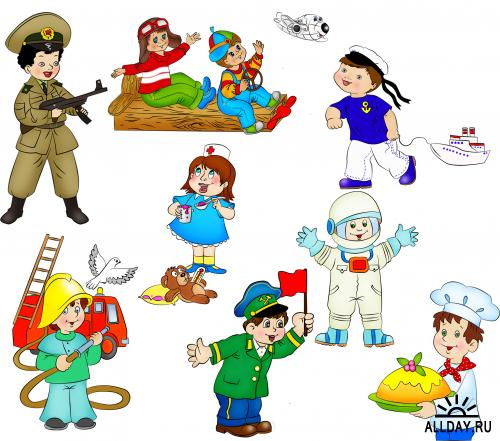 